                                                 St. Francis Xavier Senior School 		         Roselawn Glade, Castleknock, Dublin 15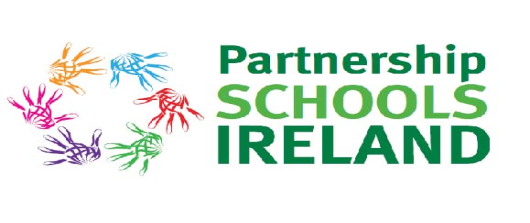 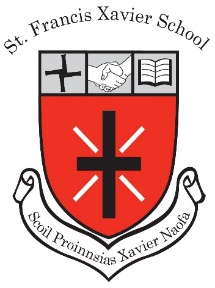 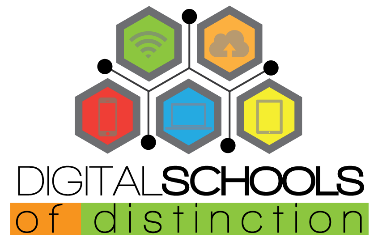 26th August 2020Fáilte ar ais – Welcome Back!Dear Parent / Guardian, The Board of Management and School Staff are looking forward to welcoming all our pupils back to school for the 2020/2021 school year tomorrow, Thursday,  27th August.We are satisfied that we have control measures in place to ensure that this will be a safe re-opening.  It will take some time for all of us to get used to the “new circumstances” as we become familiar with the new routines and procedures designed to keep everyone safe and to prevent the spread of the virus.  There will, undoubtedly, be some unforeseen challenges and we will deal with these as they arise.We would like to thank you for your co-operation to date and look forward to working with you as we assist the children adapt to the necessary changes.  We are also conscious of the fact that our pupils have not been in school since March and that they are looking forward to coming back to school to meet their friends again.  We are aware that our 3rd class pupils are beginning a school year at a challenging time and have made plans to ensure that their arrival will be as free from stress as possible.We recognise that there will be anxiety, concern and adjustment needed when our pupils return. On our website is a resource which you may find helpful “Returning to School - Information for parents of Primary and Post Primary Students” and includes topics such as “Managing Your Child’s Anxiety” and “Parent Self-Care”.  We would also like to direct you to www.gov.ie/returntoschools where you will find up-to-date information from the Department of Education and Skills including a video for parents with key information on return to schools; age appropriate videos for children; and resources in a wide range of languages.On behalf of the Board of Management, we would like to wish our pupils and staff a very safe and happy return to school at St. Francis Xavier Senior. Yours in partnership,   John Mitchell 							        Adrienne Darby_______________________________				_____________________________Cathaoirleach, An Bórd Bainistíochta				          Príomhoide/PrincipalChairperson, Board of Management